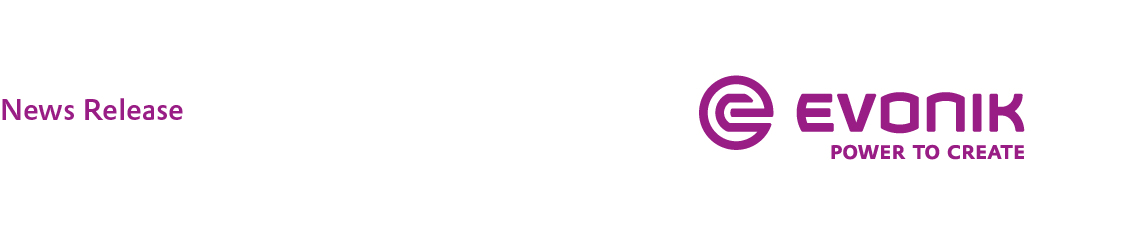 Evonik Experts Take the Stage at ACS 2018Coatings industry experts from across the company share their insightsPARSIPPANY, N.J., April 10, 2018 – One partner. Many experts. The leading specialty supplier for coatings and adhesives, Evonik, will be showcasing its latest developments for the coatings industry at the 2018 American Coatings Show. When they’re not in booth #2728, thirteen Evonik experts will give sixteen presentations over the course of the three-day show.Technical PresentationsAll technical presentations will be held on the second floor in the conference areaApril 10, 11:30 A.M. Jacob Shevrin presents Silyl-(meth)acrylate Additives for Improving Waterborne UV-Curable CoatingsApril 10, 2 P.M. Shiying Zheng presents New Waterborne Systems Bring Fast Return-to-Service and Excellent AestheticsApril 10, 4 P.M. Mike Cook presents Polyamine Curing Agents Meeting the Industry Need for Enhanced ProductivityApril 11, 11:30 A.M. Maria Nargiello presents Improved Anti-Fouling Performance and Coatings Durability in Marine CoatingApril 12, 12:30 P.M. Jim Reader presents Improving Adhesion: A Continuing Challenge with Modern, Compliant CoatingsLunch-N-LearnEvonik will also sponsor a Lunch-N-Learn on Wednesday, April 11 from 11 A.M. to 2 P.M. in Meeting Room #136 located just outside the entry into the exhibit hall inside the Indiana Convention Center. The event will feature six presentations from Evonik experts across a range of markets and industries. Product PresentationsAll presentations will be in Product Presentation Theatre at the back of aisle #100.April 10, 10 A.M. Ingrid Meier presents Struggling to Find Additives with Food Contact Compliance? Evonik has the Solution!April 10, 11 A.M. Sudhir Ananthachar presents Faster Curing Agents for Rapid Return to ServiceApril 11, 10:40 A.M. Jacob Shevrin presents Water-borne, VOC-free, Heavy Metal-free Dynasylan® Silanes for Corrosion Protection of Metal SurfacesApril 11, 11:20 A.M. Oliver Marx presents DEGALAN® (Meth)Acrylic Resins – CDP™, Pure Technology for Sustainable PerformanceApril 11, 1:20 P.M. Dr. Gerold Schmitt presents VISIOMER® Methacrylates - a Versatile Toolbox not only for Coatings SolutionsIf you cannot make it to a presentation, Evonik’s coatings industry experts will be manning booth #2728 during the three day show. For more information on Evonik’s offerings to the coatings industry, please visit: www.evonik.com/coatings.For additional information about Evonik in North America, please visit our website: http://corporate.evonik.us/region/north_america.Company information Evonik is one of the world leaders in specialty chemicals. The focus on more specialty businesses, customer-orientated innovative prowess and a trustful and performance-oriented corporate culture form the heart of Evonik’s corporate strategy. They are the lever for profitable growth and a sustained increase in the value of the company. Evonik benefits specifically from its customer proximity and leading market positions. Evonik is active in over 100 countries around the world with more than 36,000 employees. In fiscal 2017, the enterprise generated sales of €14.4 billion and an operating profit (adjusted EBITDA) of €2.36 billion.DisclaimerIn so far as forecasts or expectations are expressed in this press release or where our statements concern the future, these forecasts, expectations or statements may involve known or unknown risks and uncertainties. Actual results or developments may vary, depending on changes in the operating environment. Neither Evonik Industries AG nor its group companies assume an obligation to update the forecasts, expectations or statements contained in this release.For more information, contact:Robert BrownEvonik CorporationTel: +1 973 929-8812Cell: +1 973 906-4635Email: robert.brown@evonik.com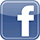 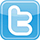 